30th November 2022Dear Councillor,You are summoned to attend a HYBRID meeting of the TOWN COUNCIL to be held in the Council Chamber and remotely via Microsoft TEAMS on TUESDAY, 6th DECEMBER 2022 at 6.30pm.Yours sincerelySiân TeisarClerk to the CouncilAGENDATo receive apologies.To receive Members’ Declaration of Interest.To receive SW PoliceTo receive Mayor’s ReportTo read, consider and approve the following Minutes:Public Meeting – 29/09/2022 emailed 03/10/2022Full Council – 01/11/2022 emailed 10/11/2022Full Council (Confidential) – 01/11/2022 emailed 10/11/2022 To go into Committee to discuss the recommendations from the following Bus Sub-Committee minutes Bus Route 37 Sub-Committee (bus company 1) – 17/11/2022 emailed 29/11/2022Bus Route 37 Sub-Committee (bus company 2) – 24/11/2022 emailed 29/11/2022Extraordinary Council – 29/11/2022 emailed 29/11/2022To consider Matters Arising from the Minutes.  To confirm List of Payments made by the Council during the month of November 2022.To consider correspondenceFinancial Applications Delegates ReportsPlanning…………………………………………… Any member of the public wishing to attend is to send their name and email address to the Town Clerk at clerk@maestegcouncil.org where you will be sent a link by email on the day of the meetingCYNGOR TREF MAESTEGSwyddfeydd y CyngorStryd TalbotMaesteg CF34 9BYTeleffon: 01656 732631Ebost: clerk@maestegcouncil.org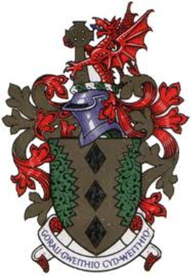 MAESTEG TOWN COUNCILCouncil OfficesTalbot StreetMaesteg CF34 9BYTelephone: 01656 732631Email: clerk@maestegcouncil.org 